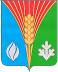 СОВЕТ ДЕПУТАТОВМуниципальное образование сельское поселение Костинский  сельсоветКурманаевского района Оренбургской области(четвертого созыва)РЕШЕНИЕ10.12.2020                                                                                                   №18Об утверждении плана  работы Совета депутатовмуниципального образования Костинский сельсоветна 2021 год           Рассмотрев предложение  администрации муниципального образования, постоянных комиссий Совета депутатов и  руководствуясь Уставом муниципального образования Костинский  сельсов Совет депутатов  Р Е Ш И Л :         1.Утвердить план работы  Совета депутатов  муниципального образования  Костинский сельсовет  на  2021 год.(Приложение)         2.Председателям постоянных комиссий Совета депутатов обеспечить своевременную подготовку, обсуждение и вынесение проектов решений Совета депутатов на рассмотрение  заседаний  Совета  депутатов муниципального образования  Костинский сельсовет.        3.Направить данное решение на подпись  главе муниципального образования Костинский  сельсовет  Ю.А.Солдатову.        4.Контроль за исполнением настоящего решения оставляю за собой.        5.Решение вступает в силу  со дня его подписания  и опубликования  в  газете « Вестник Костинского сельсовета» и на официальном сайте  в сети «Интернет»Глава  муниципального образования                                            Ю.А.СолдатовРазослано: в дело, ,прокурору района, председателям постоянных комиссий Приложение  к решениюСовета  депутатовот   10.12.2020 №18П Л А Н      Р А Б О Т ЫСовета депутатов  муниципального образования  Костинский сельсоветна 2021год№п/п           ВопросыДата проведения  Ответствен-   ныеПримечание1.Отчет Главы  МО  Костинский  сельсовет  о проделанной работе  за 2020 годфевраль Глава МОСолдатов Ю.А2О состоянии динамики правонарушений на территории поселения в 2020 г  и о работе  проводимой  отделением полиции, направленной на ее улучшениеФевраль-мартУчастковый По согласованию 3Утверждение муниципальных правовых актовапрель-майПостоянная комиссия Дребнев С.Апо согласованию5О работе  учреждений культурымайЖданова И.ВПо согласованию6 Об организации благоустройства и санитарном состояние  сел  МО  Костинский сельсовет  в 2021 гмарт-апрель-июньПост.комиссияПо согласованию7О работе  по предоставлению ритуальных услуг  и содержанию мест захоронения на территории  поселенияМарт-апрель-майПост.комиссия8О работе  постоянных комиссий   Совета депутатов Костинского сельсовета  Июнь-июльПостоянные комиссии9Об итогах отопит ельного сезона 2020-2021 годовАпрель-майПост.комиссия 10Организация  борьбы с сорной растительностью,  карантинными сорняками на территории  сельского поселениямай-июнь Глава МО Солдатов Ю.А11О противопожарном состоянии на территории МО  Костинский сельсоветмай-июльГлава администрацииСолдатов Ю.А12Об организации летней  работы и отдыха учащихся Костинской средней школымай-июньКарлова М.Н.Жданова И.Впо согласованию13 Об исполнении бюджета  МО Костинский  сельсовет  за 1 полугодие 2021гиюльГородецкая Е.ИПо согласованию14О состоянии дорог и безопасности дорожного движения на территории  поселенияавгуст-сентябрьПост.комиссия15Подготовка объектов соц. культбыта  к работе  в период 2020-2021 ггоктябрь -ноябрьПост.комиссияЖданова И.ВФедоров Ю.Д.Бровина С.М.по согласованию16Об исполнении бюджета  МО Костинский сельсовет за  2 полугодие 2021года, утверждение бюджета на 2022 год.ноябрь-декабрьПост.ком.Городецкая Е.И.По согласованию